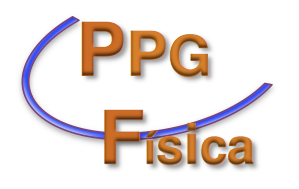 Universidade Federal de Campina GrandeUnidade Acadêmica de Física-CCTPrograma de Pós-Graduação em Físicahttp://www.df.ufcg.edu.br/ppgf/pagina_inicial.htmle-mail: pgfisica@df.ufcg.edu.brBIMESTRAL REPORT OF ACTIVITIES OF POST-GRADUATE STUDENTSSEMESTER:Stutent:Course:Advisor:Course Admission (month/year): ACTIVITIES DEVELOPED AND CURRENT SITUATION OF THE RESEARCH PROGRAMACTIVITIES DEVELOPED AND CURRENT SITUATION OF THE RESEARCH PROGRAMACTIVITIES DEVELOPED AND CURRENT SITUATION OF THE RESEARCH PROGRAMACTIVITIES DEVELOPED AND CURRENT SITUATION OF THE RESEARCH PROGRAM1. Inform the total periodic meetings with your advisor in the last two months:1. Inform the total periodic meetings with your advisor in the last two months:1. Inform the total periodic meetings with your advisor in the last two months:1. Inform the total periodic meetings with your advisor in the last two months:2. Inform the national and international conferences that you participated in the last two months:2. Inform the national and international conferences that you participated in the last two months:2. Inform the national and international conferences that you participated in the last two months:2. Inform the national and international conferences that you participated in the last two months:3. Inform the UAF seminars you attended in the last two months3. Inform the UAF seminars you attended in the last two months3. Inform the UAF seminars you attended in the last two months3. Inform the UAF seminars you attended in the last two months4. Briefly describe the status of your final work until the present moment:4. Briefly describe the status of your final work until the present moment:4. Briefly describe the status of your final work until the present moment:4. Briefly describe the status of your final work until the present moment:Date:Student Signature:NOTE: AFTER COMPLETING AND SIGNING, DELIVER THE FORM THE ADVISOR TO OPINION AND RETURN TO PGEVALUATION OF THE ACTIVITIES DEVELOPED BY THE STUDENT IN THE PERIOD AND PERSPECTIVESOPINION OF THE ADVISOROPINION OF THE ADVISOROPINION OF THE ADVISOROPINION OF THE ADVISOR1. Consider the student's overall performance in the last semester:1. Consider the student's overall performance in the last semester:1. Consider the student's overall performance in the last semester:1. Consider the student's overall performance in the last semester:(  ) Very Good                    (  ) Good                      (  ) Sufficient                      (  ) Insufficient(  ) Very Good                    (  ) Good                      (  ) Sufficient                      (  ) Insufficient(  ) Very Good                    (  ) Good                      (  ) Sufficient                      (  ) Insufficient(  ) Very Good                    (  ) Good                      (  ) Sufficient                      (  ) InsufficientDate:Signature of Advisor: